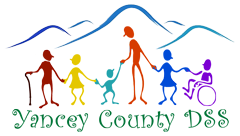 P.O. Box 67, 320 Pensacola Road, Burnsville, NC 28714Are you looking for a career where you will have the opportunity to transform lives?  Would you like to be a part of a professional work family atmosphere, where helping others is our shared vision?  Would you like to LIVE, WORK, and PLAY in the beautiful mountains of Yancey County – The Gateway to Mount Mitchell?  If all of that sounds appealing to you, consider joining us at Yancey County Department of Social Services!  JOB VACANCYSOCIAL WORKER III – CHILD PROTECTIVE SERVICES (CPS) – IN-HOMESW III Hiring Range:   $42,978–$52,381	    					 Closing Date: Until filledWe are looking for employees that meet the qualifications in the Job Description.Candidates with a Bachelor’s Degree in other disciplines who do not meet the required experience for SW III may be considered as a Social Worker Trainee, Social Worker I or Social Worker II depending on experience.SW Trainee starting salary $36,940; SW I salary range is $38,884 - $41,397; SW II salary range is $40,932 - $46,567.APPLICATION PROCESSInterested candidates should submit:Letter of InterestYancey County Application for Employment https://yanceycountync.gov/images/PDF/Vacancy/YanceyCountyEmploymentApplication.pdf TranscriptsThree (3) references to:		Yancey County DSSAttn: Michele WoodPO Box 67Burnsville, NC 28714or to michele.wood@yanceycountync.govApplicants will only be given credit for information provided in response to the application process in order to receive full credit for their education, training, and experience.  No additional information will be solicited by Yancey County DSS.The mission of the Yancey County Department of Social Services is to respectfully assist families and individuals by helping them maintain, and/or enhance their quality of life; to prevent abuse, neglect, and exploitation of vulnerable people in the community.Social Worker III – CPS In-HomeJob DescriptionRESPONSIBILITIES AND DUTIES: The primary purpose is for the Social Worker to provide in-home services to families whose children remain in their custody, but have been found to need ongoing services due to abuse and/or neglect of the children.Responsibilities include developing case plans with families to specify activities necessary to meet objectives and address family needs as they relate to the safety of the children in the home. The worker will be required to collaborate with the family to provide ongoing assessment of their needs, review and monitor their progress goals, refer them to appropriate community resources, complete required documentation and paperwork, and work within the guidelines of state mandated time frames. There are occasions in which alternative placements for children are required to ensure their safety. In such situations, the worker is responsible for completing kinship assessments, assisting families to make safety resource placements, and/or filing custody paperwork with the court, removing children from the custody of the parents, and preparing for and attending subsequent court hearings. The social worker will use critical thinking in complex situations to assess on-going safety and risk factors while services are being provided to children in the home of their parents. The social worker will use their social work skills and knowledge to determine when to seek removal of custody through the juvenile court when the child cannot be maintained safely in the home of the parent or caretaker. There may be other duties assigned within child welfare as necessary.Must serve as an after-hours on-call worker in rotation with other workers.RECRUITMENT STANDARDS:Knowledge, Skills and Abilities: Experience in interviewing caretakers, children, and other sources soliciting specific details of maltreatment to obtain thorough and comprehensive assessment of alleged maltreatment. Thorough knowledge of social work principles, techniques, and practices, and their application to complex casework, and community problems. Skill in establishing rapport with a client and in applying techniques or assessing psychosocial, behavioral, and psychological aspects of client’s problems. Ability to establish and maintain effective working relationships with members of case load and their families, as well as civic, legal, medical, social, and religious organizations. Completion of North Carolina Child Welfare Pre-Service training. Experience working with difficult clients. Must possess a valid driver’s license and be at least 21 years of age. Persons with bilingual ability (English/Spanish) are encouraged to apply.Minimum Training: Master's degree in social work from an accredited school of social work; or Master's degree in a human services field and one year of experience in social work or counseling; or Bachelor's degree in social work from an accredited school of social work and completion of the ChildWelfare Collaborative; or Bachelor's degree in social work from an accredited school of social work and one year directly related experience; or Bachelor's degree in a human services field from an accredited college or university and two years directly related experience; or Bachelor's degree from an accredited college or university in any field and three years of directly related experience. BENEFITS:Affordable NC State Medical Insurance Local Government Employees Retirement Plan, 401K/457 PlansDental, Vision, Critical Illness, Accident, Life and Hospital InsurancesPaid Vacation and Sick LeaveShort and Long Term Disability